
Российская Федерация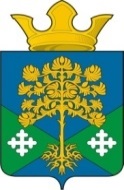 Свердловская областьКамышловский муниципальный районМуниципальное образование «Восточное сельское поселение»ДУМА МУНИЦИПАЛЬНОГО ОБРАЗОВАНИЯ«ВОСТОЧНОЕ СЕЛЬСКОЕ ПОСЕЛЕНИЕ»(четвертый созыв)Р Е Ш Е Н И Е                                                             п. Восточный      О внесении изменений в решение Думы от 12.09.2018 № 2 «Об избрании заместителя председателя Думы, секретаря Думы, создании депутатских комиссий Думы муниципального образования «Восточное сельское             поселение» четвертого созываВ целях организации эффективной работы представительного органа муниципального образования «Восточное сельское поселение», в связи с досрочным прекращением полномочий депутата Думы муниципального образования «Восточное сельское поселение» четвертого созыва Самолововой Я.Г., в соответствии со статьями 16, 24, 25, 28 Регламента Думы муниципального образования «Восточное сельское поселение», руководствуясь статьей 21 Устава муниципального образования «Восточное сельское поселение», согласно итогам открытого голосования Думы муниципального образования «Восточное сельское поселение» четвертого созыва Дума муниципального образования «Восточное сельское поселение»РЕШИЛА:1. Внести в решение Думы муниципального образования «Восточное сельское поселение» от 12.09.2018 № 2 «Об избрании заместителя председателя Думы, секретаря Думы, создании депутатских комиссий Думы муниципального образования «Восточное сельское поселение» четвертого созыва следующие изменения:пункт 4.1. Комиссия по социальной политике читать в следующей редакции:Нагаева Наталья Анатольевна – председатель комиссии;Диких Ольга Васильевна – секретарь комиссии;Черемных Татьяна Владимировна – член комиссии.5.  Настоящее решение вступает в силу со дня его принятия. 6. Настоящее решение разместить на официальном сайте http://vostochnoesp.ru администрации муниципального образования «Восточное сельское поселение» в сети Интернет.  22  мая  2019 года№31Председатель Думы МО «Восточное сельское поселение»Председатель Думы МО «Восточное сельское поселение»Глава МО    «Восточное сельское поселение»Глава МО    «Восточное сельское поселение»Глава МО    «Восточное сельское поселение»А.Л. МакаридинН.С. Журский